Computational Thinking: Chores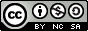 Phase/ MethodeBeschreibung/ InhaltMaterial/ Medien EinstiegPlenum, TPSL “Chores are things we must do; things  parents tell you to do, like: make your bed, tidy up your room, wash the dishes, set the table, … things we sometimes do not like.What kind of chores do you have to do?“ÜberleitungPlenum, TPSL: “Today we are programmers. We are going to take our first steps to program our robots to do do our chores for us.“ ErarbeitungEA/PASuS bearbeiten die Arbeitsblätter selbstständig.WS1, S.1-2ggf. Erarbeitung IPlenumL führt Vokabeln des Tischdeckens ein (oder wiederholt sie ggf.), z.B. indem sie diese vorführt, mitbringt und die SuS die Vokabeln nachsprechen lässt. WS1, S.3Erarbeitung IIPlenumSuS bearbeiten die Arbeitsblätter selbstständig.WS, S.3-5SicherungPlenumGemeinsames Sichern von Bedeutung und Aussprache der neuen VokabelnWS1, S.6TransferSuS erarbeiten sich selbstständig das Programm ‘Scratch‘, ggf, mit Unterstützung der Lehrkraft oder in Kooperation mit dem Informatik-Unterricht. 